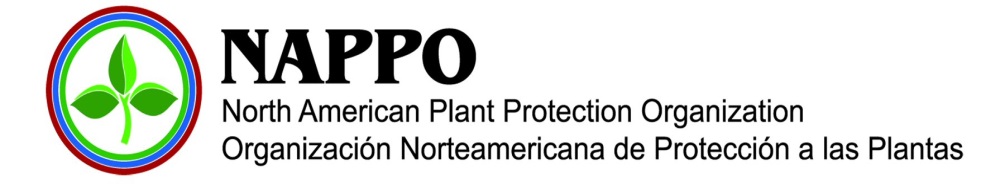 Status of NAPPO 2015 Projects – Report to the TC of RPPOs November 2015This document provides an executive summary of projects status in NAPPO for the above-mentioned time period.Revision of the following Regional Standards for Phytosanitary MeasuresRSPM 7 – Guidelines for petition for first release of non-indigenous phytophagous biological control agentsRSPM 12 - Guidelines for petition for first release of non-indigenous entomophagous biological control agentsRSPM 18 (2004), Guidelines for phytosanitary action following detection of plum pox virusRSPM 26 - Certification of commercial arthropod biological control agents or non-Apis pollinators moving into NAPPO member countriesRSMP 29 - Guidelines for the petition for import and release of non-Apis pollinating insects into NAPPO countriesRSPM 33 - Guidelines for regulating the movement of ships and cargo from areas infested with the Asian gypsy mothOther documents (e.g. science and technology and protocol documents)Finalized the document on recommended measures for the establishment and maintenance of area wide management programs for Huanglongbing and its vector.Finalized protocol for citrus shoot-tip micro-graftingFinalized template for new and emerging citrus quarantine pests and methods for their identification and management. Template was was used for Citrus leprosis virus. Finalized specifications for a standard on the potential use of systems approaches to manage pest risks associated with the movement of wood.Finalized annex to RSPM 17 on guidelines for development of, and efficacy verification for, lures and traps for arthropod pests of fruitsFinalized citrus thermotherapy protocol documentOther activitiesDelivered a symposium on Innovations in Pest Risk Management during the 2015 NAPPO Annual Meeting – presentations from this symposium will be posted to the NAPPO website (www.nappo.org)Organized a workshop (regional and international) on implementation of ISPM 12, Guidelines for petition for first release of non-indigenous entomophagous biological control agents – presentations from  this workshop are available on the NAPPO website (www.nappo.org)Organized a workshop (regional and international) on Needs Assessment for regulatory support of the North American seed industry – presentations from  this workshop are available on the NAPPO website (www.nappo.org)Organizing a workshop (regional and international) on implementation of RSPM 33 – Guidelines for regulating the movement of ships and cargo from areas infested with the Asian gypsy mothManaged the NAPPO pest reporting system and continued working towards eliminating any duplication in reporting to the IPPCOngoingContinued support to the IPPC e-Phyto steering groupLymantriids science and technology documentContinued support for developing the next international ISPM 15 workshopRevision of RSPM 3, Guidelines for movement of potatoes into a NAPPO member country to align it with ISPM 33, Pest free potato (Solanum sp.) micropropagative material and minitubers for international trade and discuss any adjustments required by NAPPO member countries.Revise standards on Karnal Bunt: RSPM 13, Guidelines to establish, maintain and verify Karnal Bunt pest free areas in North AmericaDocument on diversion from intended useRELOCATION OF THE NAPPO SECRETARIATProjects delayed, withdrawn or on holdStandard on “Criteria for the determination of host status of pest arthropods and pathogens based on available information” because of ongoing discussions on host status at the IPPC.RSPM 41, Guidelines for oversight programs, because issues were resolved bilaterally